Homographs33. How would you pronounce each of the underlined words in the sentences below? Chose a word with a similar sound from the brackets and write down this word near. For example The girl I live (give) with knows a good pub with live (dive) music.1. The girl I live with knows a good pub with live music. (dive/give)2. The main house houses a collection of rare stamps. (mouse/rouse)3. They bathed the children after they had bathed in the sea. (lathe/path)4. You sow the seeds while I feed the sow. (cow/glow)5. The violinist in the bow tie took a bow. (allow/flow)6. He’s the lead singer in the group ‘Lead piping’. (head/deed)7. What a row from the last house in the row! (plough/though)8. Does he still suffer from his war wound? (found/mooned)9. I wound the rope around the tree to strengthen it against the gale. (round/tuned)10. It’s quite hard to wind in the sails in this wind. (find/tinned)Homophones34. Find the homophones to the following words and explain their meanings in English. For example tail - the movable growth at the back of an animalTale, sea, piece, week, sun, meet, steel, knight, sum, coarse, write, heir, hare.35.  Now do the reverse. Find appropriate homonyms.A flattering remark / to make complete; main / headmaster; a male pig / a tedious person; a bucket  / almost colourless; a person who never tells the truth / a musical instrument; a male child / a circular object thrown to a drowning man; time to go to sleep / a noble soldier on horseback; a story / the movable growth at the back of an animal; to inter / a small fruit; an oriental country / a large bird; a law voice / foundation; honest / the price a passenger pays; an enormous mammal that lives in the sea / to cry out; a manner of walking / it closes an opening in a wall or fence; loss or wrong use / the narrow part of a human body; a person who inherits smb’s property / the space above ground; a liquid substance giving flavour to food / a place from which smth comes ; a kind of fruit / two; head of the town council / a female horse; ungenerous / a facial expression; a hollow metal vessel which rings when struck / an attractive girl.36. Write the word in phonetic script in the correct spelling for the context.1. I really must do some more exercise or I’ll never lose .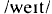 2. Watching sport on TV is such a  of time.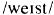 3. He broke a of glass in the kitchen window.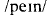 4. The eldest son of the monarch is the  to the throne.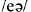 5. There is a hole in the  of my shoe.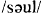 6. You are not  to talk during the test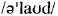 7. Let’s  our swimming together this evening?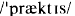 8. He’s going  a rather difficult  at the moment.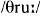 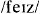 9. Don’t throw away that orange . I need it for a recipe.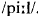 37. Write one sentence using both of the words corresponding to the phonetic script.Ex.:  She was quite pale after the exertion of carrying such a heavy pail of water.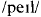 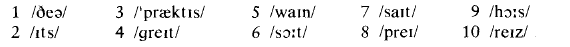 38. Homophones and homographs are at the root of many jokes in English. Match the first part of each of these children’s jokes with the second part and then explain the play on words involved in each.1. What did the big chimney say to the little chimney?2. What did one lift say to the other lift?3. What did the south wind say to the north wind?4. Why did the man take his pencil to bed?5. Why is history the sweetest lesson?6. What’s the best birthday present?7. Why can’t steam engine sit down? 8. What’s pale and trembles at the bottom of the sea?A. Because it’s got a tender behind.B. A drum takes a lot of beating.C. I think I’m going down with something.D. A nervous wreck.E. He wanted to draw the curtains.F. Because it’s full of dates.G. Let’s play draughts.H. You’re too young to smoke.39. Find the homonyms and define their types. 1. Excuse my going first, I'll lead the way. 2. Lead is heavier than iron. 3. He tears up all letters. 4. Her eyes filled with tears.   the heir to the throne is referred to as the Prince of Wales. 6. Let's go out and have some fresh air. 7. It is not customary to shake hands in . If the hostess or the host offers a hand, take it; a bow is sufficient for the rest. 8. The girl had a bow of red ribbon in her hair. 9. Mr. Newlywed: Did you see the button on my coat, darling? Mrs. Newlywed: No, love. I couldn't find the button, so I just sewed up the buttonhole. 10. Do not sow panic. 11. He took a suite at the hotel. 12. No sweet without sweat. 13. What will you have for dessert? 14. The sailors did not desert the ship. 15. He is a soldier to the core. 16. The enemy corps was routed. 17. The word 'quay' is a synonym for Embankment'. 18. The guests are supposed to leave the key with the receptionist. 19. When  goes metric, flour will be sold by the kilogram. 20. The rose is the national flower of .   monarchs reign but do not rule. 22. The rain in  stays mainly in the plain. 